Разработка урока биологии в 7-м классе по теме: "Класс Насекомые"Данный урок является вводным в теме насекомые. Ребята уже изучили классы ракообразных и паукообразных. Перед уроком ребятам предлагается выполнить опережающее задание, придумать загадки о жуках, бабочках, кузнечиках, муравьях пчелах, и др.Цель: Расширить и углубить знания о типе Членистоногие путем изучения строения насекомых и выявить признаки, подтверждающие принадлежность класса насекомых к типу Членистоногих, а так же наиболее прогрессивные признаки класса в типе Arthropoda.Задачи:1) Познакомить учащихся с внешним и внутренним строением насекомого на примере черного таракана (посредством выполнения лабораторной работы).2) Найти характерные признаки внутреннего строения членистоногих путем составления таблицы.3) Найти прогрессивные признаки в строении насекомых в сравнении с ракообразными и паукообразными.Оборудование: Учебник В.М. Константинов, В.Г. Бабенко, В.С. Кучменко. Биология 7. Животные. Инструктивные карты с лабораторной работой. Карточки с биологическими терминами странного произношения.Ход урока.1. Организационный момент.2.Актуализация опорных знаний.Учитель.Мы продолжаем знакомство еще с одним классом типа “Членистоногие”, но прежде чем определить тему урока вам предстоит выполнить семь заданий. Каждый верный ответ позволит вам угадать тему, которая спрятана за белыми листками на доске (по ходу выполнения заданий учитель открывает букву за буквой, так появляется тема урока).Задание №1. (Фронтальный опрос)1. Беспозвоночные животные, имеющие членистые конечности?– Членистоногие2. Членистоногие по латыни?– Arthropoda.3. Изучая тип членистоногие мы познакомились с классами Ракообразные и …?– Паукообразные.4. Ракообразные по латыни?– Crustacea.5. Паукообразные по латыни?– Arachnida.6.Среда обитания ракообразных?– Водная7. Большинство ракообразных обитают на …?– На суше.8. Наука о раках?– Карцинология.9. Наука о пауках?– Арахнология.10. Наука о клещах?– Акарология.Верно, выполненное задание позволяет нам открыть букву: I.Задание №2. Определите местоположение представителей членистоногих в системе органического мира, запишите названия систематических групп на русском и латинском языках.Царство –Подцарство –Тип –Класс –Отряд –Представители: креветка дальневосточная, камчатский краб, паук каракурт, таежный клещ. (данное задание выполняют у доски четверо учащихся )Ответ.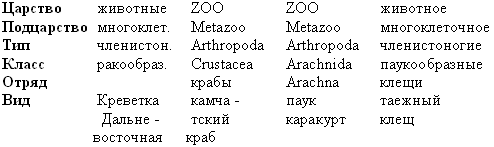 После выполнения проводится взаимопроверка выполнения задания.Задание №3. Объясните смысловое значение биологических терминов странного произношения (фронтальный опрос): мандибулы, максиллы, максиллоподы, автотомия, антенулы, статоцист, омматидии, хелицеры, педипальпы, остеи, лакуны, гемолимфа, эпигина, мальпигиевые сосуды, коксальные железы, хитинизированная хитикула.Работая с конспектами учащиеся объясняют термины.После проверки учитель открывает следующие две буквы новой темы: N и SЗадание №4. Из перечня биологических терминов выберите те, которые можно использовать для характеристики ракообразных и паукообразных. Можно ли среди них выбрать слова, которые подойдут для характеристики обоих классов. (фронтальный опрос, запись ответов на доске).Ответ: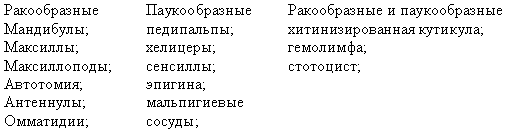 Выполненное задание позволяет открыть букву Е.Задание №5. Выполняя задание №4, вы выделили признаки характерные для двух классов: ракообразных и паукообразных. Можно ли продолжить этот список?Ответ (общее):1. Хитинизированная кутикула.2. Гемолимфа. Незамкнутая кровеносная система.3. Статоцист.4. Членистые конечности и тело, разделенное на членики.5. Узловой тип нервной системы.6. Линька, скачкообразный рост.7. Поперечно-полосатая мускулатура.8 Хорошо развитые органы чувств.Следующая буква новой темы – С.Задание №6. Угадайте, каких животных загадали ваши одноклассники (ребята по очереди читают загадки, придуманные дома).Выполнив шестое задание, ребята вместе с учителем открывают букву T.Задание №7. В загадках прозвучала информация о жуках, бабочках, муравьях. А что общего у этих животных, в какую группу можно всех их объединить?После ответа “насекомые” учитель открывает последнюю букву – А.Учитель.Ребята, прочитайте название темы нашего урока.– INSECTA.Это латинское название класса Насекомые. (запись темы урока в тетрадях)3. Изучение нового материала.Внешнее строение насекомого.Учитель.Наука, изучающая насекомых – энтомология. Изучение темы мы начнем с выявления особенностей внешнего строения на примере черного таракана. По этому материалу вам предстоит выполнить лабораторную работу самостоятельно, используя инструктивную карту и дополнительный источник информации.(Учащиеся работают самостоятельно с инструктивной картой и дополнительным материалом, делают записи в тетради в соответствии с планом)Внутреннее строение насекомого.Учитель.Продолжая изучение класса насекомых, мы познакомимся с их внутренним строением на примере того же черного таракана.Задание для учащихся. По тексту параграфа составьте таблицу по теме внутреннее строение черного таракана.4. Рефлексия. Фронтальный опрос.1. К какому классу относится черный таракан?2. Наука о насекомых?3. Латинское название класса насекомых?4. Количество ног у насекомых?5. К какому типу относятся насекомые?6. Выделительная система представлена?7. Кровеносная система, какая?8. Прозрачная кровь-?5. Домашнее задание.В качестве домашнего задания ребятам предлагается найти ответ на дополнительный вопрос.1) Определите признаки у насекомых, которые подчеркивают, что они в типе членистоногих более прогрессивны по сравнению с ракообразными и паукообразными?2) Зарисовать внешнее строение насекомого и подписать его частиСистема органовСтроение органовФункцияНервная системаУзловой тип, выделен головной мозгСвязь с внешним миром, более сложное поведение.Пищеварительная системаРот-глотка-пищевод-зоб-желудок с зубами-кишка (средняя и задняя) – анальное отверстиеПитание, переваривание, удаление не переварившихся остатков.Дыхательная системаТрахеи с дыхальцамиДоставка кислорода и удаление углекислого газа.Выделительная системаМальпигиевые сосуды, жировое тело (не выводится)Выделение жидкостей продуктов обмена.Кровеносная системаСердце-сосуды-органы-сердце, гемолимфаТранспорт БЖУРепродуктивная системаРаздельнополые: у самок яичники, у самцов семенники; оплодотворение внутреннее.Продолжение рода.